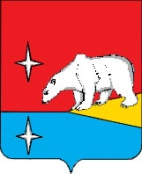 АДМИНИСТРАЦИЯГОРОДСКОГО ОКРУГА ЭГВЕКИНОТР А С П О Р Я Ж Е Н И ЕО создании приемочной комиссии по приемке работ «Устройство фасада жилого дома по адресу: ул. Гагарина, д. 6, п. Эгвекинот»В целях своевременной и качественной приемки работ в соответствии с частью 6 статьи 94 Федерального закона от 5 апреля 2013 г. № 44-ФЗ «О контрактной системе в сфере закупок товаров, работ, услуг для обеспечения государственных и муниципальных нужд», Положением о приемке товаров (работ, услуг), поставляемых (выполняемых, оказываемых) для муниципальных нужд Администрации городского округа Эгвекинот, утвержденным Распоряжением Администрации городского округа Эгвекинот от 21 января 2022 г. № 28-ра, на основании уведомления от 20 февраля 2023 г. № 20-02/23 от Общества с ограниченной ответственностью «Унистрой» об исполнении условий по муниципальному контракту от 11 мая 2021 г. № 24-УФ «Устройство фасада жилого дома по адресу: ул. Гагарина, д. 6, п. Эгвекинот»:1. Создать комиссию по осуществлению приемки работ по муниципальному контракту от 11 мая 2021 г. № 24-УФ на устройство фасада жилого дома по адресу: ул. Гагарина, д. 6, п. Эгвекинот (далее - Комиссия).2. Утвердить прилагаемый состав приемочной комиссии.3. Комиссии действовать в соответствии с Положением о приемке товаров (работ, услуг), поставляемых (выполняемых, оказываемых) для муниципальных нужд Администрации городского округа Эгвекинот, утвержденным распоряжением Администрации городского округа Эгвекинот от 21 января 2022 г. № 28-ра. 4. Работу комиссии завершить в срок до 15 марта 2023 года.5. Настоящее распоряжение подлежит размещению на официальном сайте Администрации городского округа Эгвекинот в информационно-телекоммуникационной сети «Интернет».6. Настоящее распоряжение вступает в силу с момента подписания.7. Контроль за исполнением настоящего распоряжения возложить на первого заместителя Главы Администрации городского округа Эгвекинот Абакарова А.М.Глава Администрации                                                                                          Р.В. КоркишкоСОСТАВприемочной комиссии по приемке работ «Устройство фасада жилого дома по адресу: ул. Гагарина, д. 6, п. Эгвекинот»от 28 февраля 2023 г.                 № 70 - ра                    п. ЭгвекинотУТВЕРЖДЕНраспоряжением Администрациигородского округа Эгвекинотот 28 февраля 2023 г. № 70-раПредседатель комиссии:Председатель комиссии:Председатель комиссии:Горностаев Виктор ВикторовичГорностаев Виктор Викторович- начальник Управления промышленности и жилищно-коммунального хозяйства Администрации городского округа Эгвекинот;Заместитель председателя комиссии:Заместитель председателя комиссии:Заместитель председателя комиссии:Кондрашин Александр Николаевич- заместитель начальника Управления промышленности и жилищно-коммунального хозяйства Администрации городского округа Эгвекинот - начальник отдела жилищно-коммунального хозяйства;- заместитель начальника Управления промышленности и жилищно-коммунального хозяйства Администрации городского округа Эгвекинот - начальник отдела жилищно-коммунального хозяйства;Члены комиссии:Агапченко Евгений Сергеевич- главный инженер Муниципального унитарного предприятия жилищно-коммунального хозяйства «Иультинское» (по согласованию);- главный инженер Муниципального унитарного предприятия жилищно-коммунального хозяйства «Иультинское» (по согласованию);ГлущенкоАнастасия Сергеевна- консультант отдела градостроительства и архитектуры Администрации городского округа Эгвекинот;- консультант отдела градостроительства и архитектуры Администрации городского округа Эгвекинот;Дружинец  Дмитрий Иванович - начальник жилищно-эксплуатационного участка     Муниципального унитарного предприятия жилищно- коммунального хозяйства «Иультинское» (по согласованию);- начальник жилищно-эксплуатационного участка     Муниципального унитарного предприятия жилищно- коммунального хозяйства «Иультинское» (по согласованию);ПащенкоСергей Викторович- начальник отдела по управлению муниципальным имуществом и земельных отношений Управления финансов, экономики и имущественных отношений городского округа Эгвекинот;- начальник отдела по управлению муниципальным имуществом и земельных отношений Управления финансов, экономики и имущественных отношений городского округа Эгвекинот;Ермаков Станислав Геннадьевич- производитель работ (директор) общества с ограниченной ответственностью «Унистрой».- производитель работ (директор) общества с ограниченной ответственностью «Унистрой».